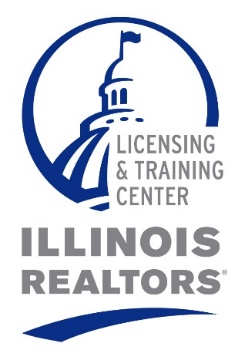 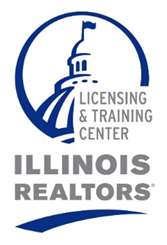 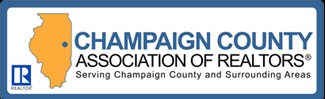 BROKER MANAGEMENTMandatory for Managing Broker LicenseesCONTINUING EDUCATION INSTRUCTIONS1.  In order to obtain continuing education credit for a course, you must attend the entire session.  NO CREDIT WILL BE GIVEN TO THOSE WHO ARRIVE LATE, DEPART EARLY, OR TAKE BREAKS OTHER THAN THE PRE-APPROVED INSTRUCTOR’S BREAKS.  “LATE” MEANS THE INSTRUCTOR HAS STARTED SPEAKING AND YOU ARE NOT IN THE SESSION.2.  Broker Management (BME 1804) Continuing education sessions are approved for twelve (12) full credit hours.3.  No pagers, phones, or recorders are allowed. 4.  Driver’s license picture ID’s will be required upon check-in and upon checkout.5.  Individual licensees are responsible for keeping track of their CE credits and reporting them to the Department of Financial and Professional Regulation upon renewal.6.  Managing Broker licensees are required to have:	Twelve (12) hours of Broker Management course work	PLUS Twelve (12) hours of Continuing Education course work including:     A minimum of six (4) hours of course work in CORE curriculum which consists of each of the following:     A maximum of six (8) hours of course work in ELECTIVE curriculum - antitrust- appraisal- property management- residential brokerage- farm property management- rights and duties of sellers, buyers, and brokers- commercial brokerage and leasing- real estate financing- such other course as may be designated by rule7. And at least one (1) hour of Sexual Harassment Prevention Training------------------------------------------------------------------------------------------------------------------------------------------------------------------* NO REFUNDS OR CANCELLATIONS AFTER THE REGISTRATION DATE. If you are unable to attend, you must put your reason in writing and send or FAX to the Association office. You will be allowed to attend another class for up to the next two cycles at no penalty. If, at that time no class has been attended, the money will be retained by the Association.The Champaign County Association of REALTORS® has the right to cancel this class if the minimum registration is not reached.